Спецификацияитоговой работы для 8 класса по алгебреНазначение работы – итоговые тесты предназначены для установления уровня усвоения курса алгебры 8-го классаДокументы, определяющие содержание КИМСодержание и основные характеристики оценочных материалов определяются на основе следующих документов:Федеральный государственный образовательный стандарт основного общего образования (приказ Министерства образования и науки Российской Федерации от 17 декабря 2010 г. N 1897, с изменениями и дополнениями от 29 декабря 2014 года N 1644, от 31 декабря 2015 года N 1577)Приказ Минобразования РФ от 17.04.2000 № 1122 «О сертификации качества педагогических тестовых материалов» (с изменениями от 25 октября 2000 года N 3059)Приказ Министерства просвещения Российской Федерации от 28 декабря 2018 г. № 345 О Федеральном перечне учебников, рекомендуемых к использованию при реализации имеющих государственную аккредитацию образовательных программ начального общего, основного общего, среднего общего образованияПорядок формирования федерального перечня учебников, рекомендуемых к использованию при реализации имеющих государственную аккредитацию образовательных программ начального общего, основного общего, среднего общего образования, утвержденного приказом Министерства образования и науки Российской Федерации от 18 июля 2016 г. N 870 с изменениями, внесенными приказом Министерства образования и науки Российской Федерации от 29 мая 2017 г. N 471Основная образовательная программа основного общего образования муниципального бюджетного общеобразовательного учреждения города Костромы«Средняя общеобразовательная школа № 36» (утверждена Приказом директора от «01» сентября 2017 год № 138 / 01-10)Положение о формах, периодичности и порядке текущего контроля успеваемости, промежуточной и итоговой аттестации учащихся (рассмотрено протокол ПС от 29.08.2017№ 12)Положение о системе оценок (рассмотрено ПС протокол от 04.10.2016 № 12, утверждено приказ от 24.10.2016 № 320);Характеристика структуры и содержания работыВ работу по математике включено 16 заданий, которые разделены на 2 части. Первая часть:12 заданий - задания с выбором ответа, к каждому из которых приводится четыре варианта ответа, из которых верен только один.3 задания – задания с кратким ответом1 задание – задание на соответствиеВторая часть: 2 задания – задания с развернутым ответом (с полной записью решения). Работа представлена двумя вариантамиВремя выполнения работыПримерное время на выполнение заданий, в зависимости от формы представления информации в условии задания и объёма информации, которую необходимо проанализировать и осмыслить составляет от 2 (для заданий с выбором ответа) до 5 минут (для заданий с кратким ответом);На выполнение всей работы отводится 45 минут.Дополнительные материалы и оборудование При проведении тестирования разрешается использование таблицы квадратовОценка выполнения отдельных заданий и работы в целом.Задания с выбором ответа считаются выполненным верно, если выбранный учащимся номер ответа совпадает с эталоном.Задание с кратким ответом считается выполненным, если записанный ответ совпадает с эталоном.Номера верных ответов для заданий с выбором ответа, верные ответы для заданий с кратким ответом, примеры ответов на задания с развёрнутым ответом приведены в «Рекомендациях по проверке и оценке выполнения заданий», которые предлагаются к каждому варианту работы.Все задания первой части работы оцениваются в 1 балл. Задания второй части работы оцениваются 1- 3 баллами, в зависимости от правильности метода решения, формы его записи и наличия или отсутствия ошибок в вычислениях. Выполнение учащимся работы в целом определяется суммарным баллом, полученным им по результатам выполнения всех заданий работы.Максимальный балл работы составляет – 19 балла. на «отлично» - 16 - 19 балловна «хорошо» - 12-15 балловна «удовлетворительно» - 8 - 11 балловКОДИФИКАТОРПеречень элементов содержания, проверяемых на итоговой контрольной работе по МАТЕМАТИКЕ 8 КЛАССПеречень требований к уровню подготовки учащихся, достижение, которого проверяется на итоговой контрольной работе по МАТЕМАТИКЕ 8 КЛАССИтоговая проверочная работа Вариант IЧасть 1Решите уравнение 3𝑥2 + 𝑥 − 4 = 01) − 𝟖𝟑; 2	2) 1; − 4𝟑3) – 1; 434) −3; 4Сократите дробь: 1+b2–2bb2–11)−2𝑏	2) 1–bb+13) b+1b–14) b–1b+1Решите задачу: В параллелограмме АВСD углы CAD и ACD равны соответственно 47,09 и 76,2 градуса. Найти величину большего угла параллелограмма. Ответ дайте в градусах.Ответ:_ 	Вычислите без калькулятора, используя свойства арифметического квадратного корня, √110√4,41) 10	2) 25	3) 0,25	4) 52Упростите выражение: (√6 − √2) + √48Ответ:_ 	Ответ перенесите в бланк тестированияНа каком чертеже изображен график функции 𝑦 = − 3?x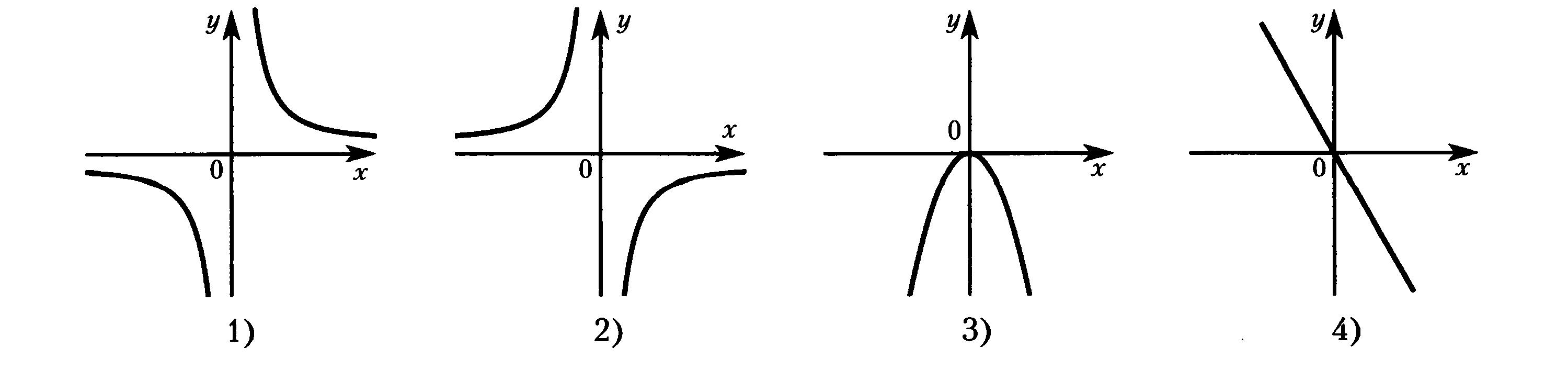 Один из корней уравнения 𝑥2 + 𝑝𝑥 + 5 = 0 равен – 5. Найдите p.Ответ:_ 	Ответ перенесите в бланк тестирования8. Если 3 < 𝑥 < 5 и 6 < 𝑦 < 7, то1) 3 < 𝑦 − 𝑥 < 2	2) 2 < 𝑦 − 𝑥 < 3	3) 1 < 𝑦 − 𝑥 < 4	4) 4,5 < 𝑦 −𝑥 < 6Изготовитель гарантирует, что каждый мешок цемента имеет массу 50 ± 0,2 кг. Масса первого мешка 49,85 кг, а второго – 50,12 кг. Какой из мешков имеет гарантируемую массу?только первыйтолько второйимеют обане имеет ни одинРешите систему неравенств: { −2𝑥 ≥ 4𝑥 + 3 > 01) (−3; −2]	2) [−2; +∞)	3) (−3; +∞)	4) (−∞; −2]Запишите в стандартном виде число 0,845 ∙ 10–21)  8,45 ∙ 10–3	2) 845 ∙ 10–5	3) 84,5 ∙ 10–4	4) 8,45 ∙ 10–1Для каждого выражения из верхней строки укажите тождественно равное ему выражение из нижней строкиА) (𝑎–6)2	Б) 𝑎2 ∙ 𝑎–10	B) a—6a—21) 𝑎–4	2) 𝑎–12	3) 𝑎–20	4) 𝑎–8Запишите в таблицу под каждой буквой соответствующий номерПеренесите ответ в бланк тестирования в виде трехзначного числа без запятых и пробеловВычислите: 5—7∙3—915—8Ответ:_ 	Ответ перенесите в бланк тестированияРешите уравнение: x2+4x − 4x–9 = 0Часть 2x–3	x–3Ход решения и ответ запишите на отдельном листеОдин из катетов прямоугольного треугольника в 2 раза меньше другого. Найдите меньший катет, если гипотенуза равна √15.Ход решения и ответ запишите на отдельном листеРешите уравнение 2𝑥2 + 𝑥 − 3 = 0Вариант II Часть 11) −1; 322) 3; −2	3) – 1; 234) 1; − 32Сократите дробь: (x–5)210–2x1) 5–x22) x+523) x–524) x–510Решите задачу: В параллелограмме MNPR углы PMR и MPR равны соответственно 39,5 и 77,03 градусов. Найти величину большего угла параллелограмма. Ответ дайте в градусах.Ответ:_ 	Вычислите без калькулятора, используя свойства арифметического квадратногокорня, √9 ∙ √3,571) 172) 2	3) 8	4)  42Упростите выражение: (√6 + √5) − √120Ответ:_ 	Ответ перенесите в бланк тестированияНа каком чертеже изображен график функции 𝑦 = − 1?x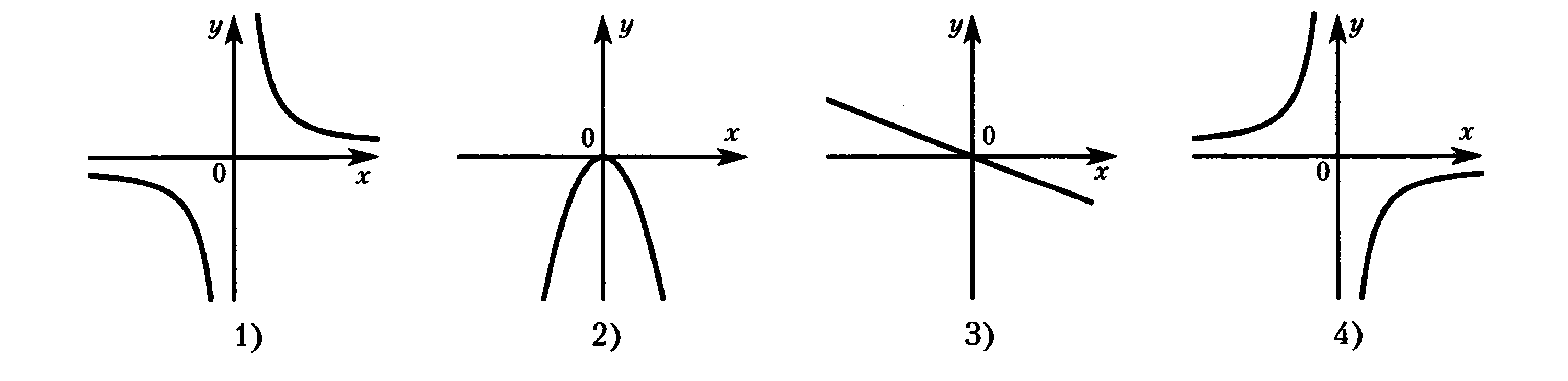 Один из корней уравнения 𝑥2 − 7𝑥 + 𝑞 = 0 равен 4. Найдите q.Ответ:_ 	Ответ перенесите в бланк тестирования8. Если −7 < 𝑥 < −1 и 3 < 𝑦 < 4, то 1)	−15 < 𝑥 + 2𝑦 < 42)	−1 < 𝑥 + 2𝑦 < 73)	−2 < 𝑥 + 2𝑦 < 54)	0 < 𝑥 + 2𝑦 < 6Изготовитель гарантирует, что каждый моток проволоки имеет длину 4 ± 0,02 м. Длина первого мотка 3,92 м, а второго – 4,01 м. Какой моток имеет гарантируемую длину?только первыйтолько второйимеют обане имеет ни одинРешите систему неравенств:4 − 2𝑥 > 0{  + 1 ≥ 01) [−1; 2)	2) [−1; +∞)	3) (−∞; 2)	4)  (2; +∞)Запишите в стандартном виде число 548 ∙ 10–51)  0,548 ∙ 10–2	2) 0,548 ∙ 10–2	3) 5,48 ∙ 10–4	4) 5,48 ∙ 10–3Для каждого выражения из верхней строки укажите тождественно равное ему выражение из нижней строкиА)  𝑐4 ∙ 𝑐–4	Б)  (𝑐–4)4	B) c—2c61) 𝑐0	2) 𝑐4	3) 𝑐–16	4) 𝑐–8Запишите в таблицу под каждой буквой соответствующий номерПеренесите ответ в бланк тестирования в виде трехзначного числа без запятых и пробеловВычислите:	10—175—19∙2—1Ответ:_ 	Ответ перенесите в бланк тестированияРешите уравнение: 2x2–3 − 4x–3 = 0Часть 2x–2	x–2Ход решения и ответ запишите на отдельном листеОдин из катетов прямоугольного треугольника в 4 раза больше другого, а его гипотенуза равна √17. Найдите больший катет.Ход решения и ответ запишите на отдельном листеОтветы на тест Вариант I Часть1Решите уравнение: x2+4x − 4x–9 = 0Часть 2x–3	x–3Ответ: - 3.Один из катетов прямоугольного треугольника в 2 раза меньше другого. Найдите меньший катет, если гипотенуза равна √15.Ответ: √3Вариант II Часть 1Решите уравнение: 2x2–3 − 4x–3 = 0Часть 2Часть 2x–2	x–2Ответ: 0.Один из катетов прямоугольного треугольника в 4 раза больше другого, а его гипотенуза равна √17. Найдите больший катет.Ответ: 4.Итоговая контрольная работа по математике в 9 классе.Кодификаторэлементов содержания и требований к уровню подготовки обучающихся для проведения итоговой контрольной работы по математике в 9 классе.Предмет: математикаУчебник для общеобразовательных учреждений/ Ю.Н.Макарычев, Н.Г.Миндюк, К.И. Нешков, С.Б.Суворова.Вид контроля: итоговыйТема: годовая контрольная работа.Перечень элементов предметного содержания, проверяемых на контрольной работе.Перечень элементов метапредметного содержания, проверяемых на контрольной работеПеречень требований к уровню подготовки обучающихся, освоивших обязательный минимум содержания образовательной программы по математике за курс 9 классаСпецификация КИМдля проведения итоговой контрольной работы в 9 классеПредмет: математикаУчебник для общеобразовательных учреждений/ / Ю.Н.Макарычев, Н.Г.Миндюк, К.И. Нешков, С.Б.Суворова.Вид контроля: итоговыйТема: годовая контрольная работа.Назначение контрольной работы: оценить уровень усвоения каждым учащимся 9 класса обязательного минимума содержания образовательной программы по математике за курс основной школы.Содержание контрольных измерительных заданий определяется содержанием рабочей программы по математике для 9 класса, а также содержанием основных тем учебника для общеобразовательных учреждений/ / Ю.Н.Макарычев, Н.Г.Миндюк, К.И. Нешков, С.Б.Суворова.Контрольная работа состоит из 6 заданий: 4 задания обязательного уровня и 2 дополнительных заданияНа выполнение 6 заданий отводится 40 минут. Контрольная работа составляется в 2-х вариантах. Каждому учащемуся предоставляется распечатка заданий.Показатели уровня усвоения каждым обучающимся 9 класса содержания обязательного минимума по математике.Показатели сформированности у обучающихся класса метапредметных умений.Демонстрационный вариант итоговой контрольной работы в 9 классе.Вариант 1.Упростите выражение:( а+2 - а    ) · а–2а–2	а+2	3а+2Решите систему уравнений:х − у = 6{ ху = 16Решите неравенство: 5х – 1,5(2х + 3) < 4х + 1,5Представьте выражение а—3∙ а—5 в виде степени с основанием а.0	а—10	25 . Постройте график функции y = xфункция принимает положительные значения.60.Решите задачу.– 4. Укажите  , при каких значениях  хВ фермерском хозяйстве под гречиху было отведено два участка. С первого участка собрали 105 ц гречихи, а со второго, площадь которого на 3 га больше, собрали 152 ц. Найдите площадь каждого участка, если известно, что урожайность гречихи на первом участке была на 2 ц с 1 га больше, чем на втором.Вариант 2.Упростите выражение:( х+3 - х    ) : х+1х–3	х+3	х+3Решите систему уравнений:х − у = 2{ ху = 15Решите неравенство : 2х – 4,5 > 6х – 0,5( 4х – 3)Представьте выражение у—6∙у—8 в виде степени с основанием у.у—16Постройте график функции y = - x2 + 1. Укажите , при каких значениях функция принимает отрицательные значения.Решите задачу.Из пункта А в пункт В, расстояние между которыми 45 км, выехал велосипедист. Через 30 мин вслед за ним выехал второй велосипедист, который прибыл в пункт В на 15 мин раньше первого. Какова скорость первого велосипедиста, если она на 3 км/ч меньше скорости второго велосипедиста?Спецификация контрольных измерительных материалов для проведенияпромежуточной аттестации по геометрии, обучающихся 8 – х классов1. Назначение работы Работа предназначена для проведения процедуры тематической диагностики индивидуальной общеобразовательной подготовки обучающихся по предмету «Геометрия». 2. Документы, определяющие содержание работы.  Содержание экзаменационной работы определяется на основе Федеральный государственный образовательный стандарт основного общего образования (Приказ Министерства образования и науки РФ № 1897 от 17.12.2010 г.). 3. Подходы к отбору содержания, разработке структуры КИМ. Концептуальные подходы к формированию КИМ для 8 класса по геометрии определялись спецификой предмета в соответствии с указанным в п. 2 нормативным документом. Намеченный во ФГОС основного общего образования компетентностный подход отразился в содержании работы.Работа проверяет умение:оперировать понятиями: фигура, точка, отрезок, прямая, луч, угол, треугольник, окружность и круг; изображение изучаемых фигур от руки и с помощью линейки и циркуля;решать задачи на нахождение геометрических величин (длина и расстояние, величина угла);распознавание верных и неверных высказываний;оценивание результатов вычислений при решении практических задач;выполнение сравнения чисел в реальных ситуациях;использование числовых выражений при решении практических задач;решение практических задач с применением простейших свойств фигур;применять для решения задач геометрические факты, если условия их применения заданы в явной форме; применять геометрические факты для решения задач, в том числе, предполагающих несколько шагов решения; формулировать в простейших случаях свойства и признаки фигур; Изображать типовые плоские фигуры и фигуры в пространстве от руки и с помощью инструментов. Изображать геометрические фигуры по текстовому и символьному описанию;4.Структура КИМ. Итоговая комплексная контрольная работа по геометрии соответствует содержанию учебника Геометрия 7-9 класс. Учебник для общеобразовательных организаций; Л.С. Атанасян. - 3-е изд. – М.: Просвещение.Работа состоит из 2-х частей. Распределение заданий работы по основным содержательным разделам учебного предмета «Геометрия» представлено в таблице:5. Распределение заданий по уровню сложности.Большая часть заданий работы проверяет усвоение 8-классниками учебного материала на базовом уровне сложности. Задания 14-15 относятся к заданиям повышенного уровня сложности.6.Типы заданий; система оценивания выполнения отдельных заданий и работы в целом.Каждый вариант аттестационной работы состоит из двух частей и включает в себя 15 заданий, различающихся формой и уровнем сложности.1 Часть содержит 13 заданий базового уровня. Часть I направлена на проверку достижения базового уровня подготовки. Она содержит 13 заданий, 1 задание с выбором одного верного ответа из четырёх предложенных.2 Часть   содержит 2 задания  (повышенного  уровня  ПУ). Часть II содержит 2 задания, при помощи которых проверяется умение применять знания в простейших практических ситуацияхРаспределение заданий по проверяемым умениям и способам действийПродолжительность работы:На выполнение всей аттестационной работы отводится 40 минут.Дополнительные материалы и оборудование не предусмотрены.Время проведения: май.Рекомендации к проведению работы.Ответы к заданиям 1-13 записываются в виде числа или слова.Ответы к заданиям 14-15 записываются в развернутом виде, с подробным решением и ответом.В случае записи неверного ответа на задания зачеркните его и запишите рядом новый.При выполнении заданий можно пользоваться черновиком. Записи в черновике не учитываются при оценивании работы.Баллы, полученные Вами за выполненные задания, суммируются.Перечень требований к уровню подготовки обучающихсяКодификаторэлементов содержания уровня подготовки учащихся 8 классаИтоговый тестовый контроль по геометрии8 классВариант 11. Какое из следующих утверждений верно?         1) Все углы ромба равны.  2) Если стороны одного четырёхугольника соответственно равны сторонам другого четырёхугольника, то такие четырёхугольники равны.  3) Через любую точку, лежащую вне окружности, можно провести две касательные к этой окружности.2. Катеты прямоугольного треугольника равны 6 см и 8 см. Найдите длину гипотенузы.3. На клетчатой бумаге с размером клетки 1х1 изображён параллелограмм. Найдите его площадь.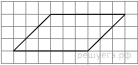 4. Один из углов параллелограмма на 500 меньше другого. Найдите все углы параллелограмма.5. Найдите тангенс угла AOB треугольника, изображённого на  рисунке.  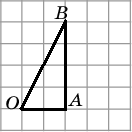 6. Найдите величину (в градусах) вписанного угла α, опирающегося на хорду  AB, равную радиусу окружности.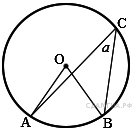 7. Подобны ли треугольники, изображённые на рисунке?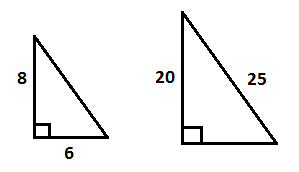 8. Два угла вписанного в окружность четырехугольника равны    и . Найдите меньший из оставшихся углов. Ответ дайте в градусах.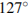 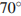 9. Найдите высоту ромба, сторона которого равна 6,5 см, а площадь – 26 см2.10.  Расстояние от точки окружности до концов диаметра равны 9 см и 12 см. Найдите радиус окружности.11. Периметр ромба равен 40 см, а один из его углов равен 600. Найдите длину диагонали, противолежащей этому углу.12. Средняя линия трапеции равна 20 см. Найдите основания трапеции, если они относятся как 3:7.13. Проекции катетов на гипотенузу прямоугольного треугольника равны 9 см и 16 см. Найдите катеты треугольника.                                                                    Часть В.14. Периметр равнобедренного  = 16 м, а его основание = 6м. Найти биссектрису , проведённую к основанию.15. Боковые стороны прямоугольной трапеции относятся как 4:5, а одно из оснований на 9 см больше другого. Большая диагональ трапеции = 20 см. Найти среднюю линию трапеции.Вариант 21. Укажите номера верных утверждений.   1) В тупоугольном   треугольнике все углы тупые.  2) В любом  параллелограмме диагонали точкой пересечения делятся пополам.  3) Точка, лежащая на серединном перпендикуляре к отрезку, равноудалена от концов этого отрезка.2. Гипотенуза прямоугольного треугольного треугольника равна 15 см, а один из его катетов – 12 см. Найдите длину второго катета.3. На клетчатой бумаге с размером клетки 1х1 изображён параллелограмм. Найдите его площадь.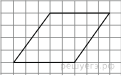 4.Один из углов параллелограмма в 3 раза больше другого. Найдите все углы параллелограмма5. Найдите тангенс угла AВО треугольника, изображённого на   рисунке.  6. Центральный угол AOB опирается на хорду AB длиной 6. При этом угол OAB равен 60°. Найдите радиус окружности. 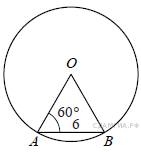 7. Подобны ли треугольники, изображённые на рисунке?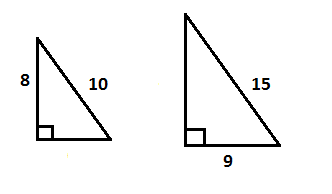 8. Два угла вписанного в окружность четырехугольника равны 82° и 58°. Найдите больший из оставшихся углов. Ответ дайте в градусах.9.  Найдите сторону ромба, высота которого равна 2,4 см, а площадь – 12 см2.10.  Радиус окружности равен 10 см, а расстояние от одного конца диаметра до точки окружности – 16 см. Найдите расстояние от другого конца диаметра до этой точки.11. Один из углов ромба равен 1200, а диагональ, исходящая из вершины этого угла, равна 10 см. Найдите периметр ромба.12. Средняя линия трапеции равна 16 см. Найдите основания трапеции, если они относятся как 3:5.13. Катеты прямоугольного треугольника равны 15 см и 20 см. Найдите их проекции на гипотенузу.Часть В.14. Периметр равнобедренного   = 36 м, а его боковая сторона = 13м. Найти медиану  , проведённую к основанию.15. Боковые стороны прямоугольной трапеции относятся как 4:5, а одно из оснований на 9 см больше другого. Меньшая   диагональ трапеции = 20 см. Найти среднюю линию трапеции.Вариант 31. Какое из следующих утверждений верно?           1) Если в параллелограмме диагонали равны, то этот параллелограмм — прямоугольник.2) Если диагонали параллелограмма делят его углы пополам, то этот параллелограмм — ромб.3) Если один из углов, прилежащих к стороне параллелограмма, равен 50°, то другой угол, прилежащий к той же стороне, равен 50°.4) Если сумма трех углов выпуклого четырехугольника равна 200°, то его четвертый угол равен 160°.2. Катеты прямоугольного треугольника равны 20 см и 15 см. Найдите длину гипотенузы.3. На клетчатой бумаге с размером клетки 1×1 изображён треугольник. Найдите его площадь.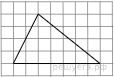 4. Один из углов параллелограмма на 740 больше другого. Найдите все углы параллелограмма.5. Найдите тангенс угла А треугольника ABC, изображённого на рисунке. 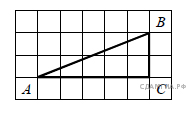 6. Найдите величину (в градусах) вписанного угла α, опирающегося на хорду AB, равную радиусу окружности. Найдите ∠KOM, если известно, что градусная мера дуги MN равна 124°, а градусная мера дуги KN равна 180°          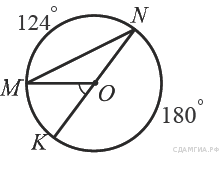 7. Человек ростом 1,7 м стоит на расстоянии 8 шагов от столба, на котором висит фонарь. Тень человека равна четырем шагам. На какой высоте (в метрах) расположен фонарь?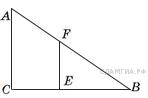 8. Два угла вписанного в окружность четырехугольника равны 112 и 76. Найдите меньший из оставшихся углов. Ответ дайте в градусах.9. Найдите высоту ромба, сторона которого равна 2,5 см, а площадь – 60 см2.10.  Расстояние от точки окружности до концов диаметра равны 3 см и 4 см. Найдите радиус окружности.11. Периметр ромба равен 48 см, а один из его углов равен 600. Найдите длину диагонали, противолежащей этому углу.12. Средняя линия трапеции равна 42 см. Найдите основания трапеции, если они относятся как 5:9.13. Точка H является основанием высоты, проведённой из вершины прямого угла B треугольника ABC к гипотенузе AC. Найдите AB, если AH = 5, AC = 20.                                                                    Часть В.14.  Периметр равнобедренного   = 50 м, а его основание = 24м. Найти высоту , проведённую к основанию.15. Основания равнобедренной трапеции равны 50 и 104, боковая сторона 45. Найдите длину диагонали трапеции.Вариант 41. Укажите номера верных утверждений. 1) Сумма углов выпуклого четырехугольника равна 180°.2) Если один из углов параллелограмма равен 60°, то противоположный ему угол равен 120°.3) Диагонали квадрата делят его углы пополам.4) Если в четырехугольнике две противоположные стороны равны, то этот четырехугольник — параллелограмм.2. Гипотенуза прямоугольного треугольного треугольника равна 17 см, а один из его катетов – 8 см. Найдите длину второго катета.3. На клетчатой бумаге с размером клетки 1х1 изображён треугольник. Найдите его площадь.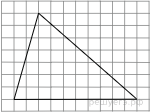 4. Один из углов параллелограмма в 3 раза больше другого. Найдите все углы параллелограмм5.   Найдите тангенс угла В треугольника ABC, изображённого на рисунке. 6. Центральный угол AOB, равный 60° , опирается на хорду АВ длиной 4. Найдите радиус окружности.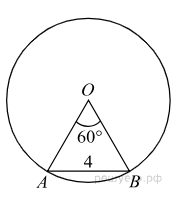 7. Проектор полностью освещает экран A высотой 80 см, расположенный на расстоянии 250 см от проектора. На каком наименьшем расстоянии (в сантиметрах) от проектора нужно расположить экран B высотой 160 см, чтобы он был полностью освещён, если настройки проектора остаются неизменными?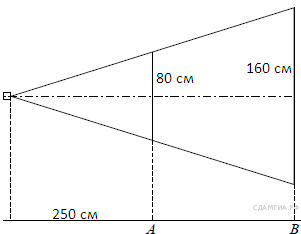 8. Два угла вписанного в окружность четырехугольника равны 76° и 89°. Найдите больший из оставшихся углов. Ответ дайте в градусах.9.  Найдите сторону ромба, высота которого равна 5,2 см, а площадь – 26 см2.10.  Радиус окружности равен 6,5 см, а расстояние от одного конца диаметра до точки окружности – 12 см. Найдите расстояние от другого конца диаметра до этой точки.11. Один из углов ромба равен 1200, а диагональ, исходящая из вершины этого угла, равна 15 см. Найдите периметр ромба.12. Средняя линия трапеции равна 56 см. Найдите основания трапеции, если они относятся как 6:8.13.Точка H является основанием высоты, проведённой из вершины прямого угла B треугольника ABC к гипотенузе AC. Найдите AB, если AH = 10, AC = 40.Часть В.14. Периметр равнобедренного треугольника равен 196, а основание — 96. Найдите  медиану , проведённую к основанию.15. Основания равнобедренной трапеции равны 33 и 75, боковая сторона 75. Найдите длину диагонали трапеции.Каждое задание части I (базовой) оценивается в 1 балл, части II – 2 балла. За работу обучающийся может набрать максимальное количество баллов – 17.Шкала оценивания:Спецификация контрольных измерительных материалов для проведенияпромежуточной аттестации по геометрии, обучающихся 9 – х классов1. Назначение работы Работа предназначена для проведения процедуры тематической диагностики индивидуальной общеобразовательной подготовки обучающихся по предмету «Геометрия». 2. Документы, определяющие содержание работы.  Содержание экзаменационной работы определяется на основе Федеральный государственный образовательный стандарт основного общего образования (Приказ Министерства образования и науки РФ № 1897 от 17.12.2010 г.). 3. Подходы к отбору содержания, разработке структуры КИМ. Концептуальные подходы к формированию КИМ для 9 класса по геометрии определялись спецификой предмета в соответствии с указанным в п. 2 нормативным документом. Намеченный во ФГОС основного общего образования компетентностный подход отразился в содержании работы.Работа проверяет умение:оперировать понятиями: фигура, точка, отрезок, прямая, луч, угол, треугольник, окружность и круг; изображение изучаемых фигур от руки и с помощью линейки и циркуля;решать задачи на нахождение геометрических величин (длина и расстояние, величина угла);распознавание верных и неверных высказываний;оценивание результатов вычислений при решении практических задач;выполнение сравнения чисел в реальных ситуациях;использование числовых выражений при решении практических задач;решение практических задач с применением простейших свойств фигур;применять для решения задач геометрические факты, если условия их применения заданы в явной форме; применять геометрические факты для решения задач, в том числе, предполагающих несколько шагов решения; формулировать в простейших случаях свойства и признаки фигур; Изображать типовые плоские фигуры и фигуры в пространстве от руки и с помощью инструментов. Изображать геометрические фигуры по текстовому и символьному описанию;4.Структура КИМ. Итоговая комплексная  контрольная работа по геометрии соответствует содержанию учебника Геометрия 7-9 класс. Учебник для общеобразовательных организаций; А.В.Атанасян.- 3-е изд. – М.: Просвещение.Работа состоит из 2-х частей. Распределение заданий работы по основным содержательным разделам учебного предмета «Геометрия» представлено в таблице:5. Распределение заданий по уровню сложности.Большая часть заданий работы проверяет усвоение 9-классниками учебного материала на базовом уровне сложности. Задания  12-14 относятся к заданиям повышенного уровня сложности.6.Типы заданий; система оценивания выполнения отдельных заданий и работы в целом.Каждый вариант аттестационной работы состоит из двух частей и включает в  себя 14 заданий, различающихся формой и уровнем сложности.1 Часть содержит 11заданий, задания 1-4;7;8 с выбором и записью номера правильного ответа. Часть I направлена на проверку достижения базового  уровня подготовки. Она содержит 11 заданий,       задания 1-4;7;8 с выбором одного верного ответа из четырёх предложенных.2 Часть    содержит  3  задания  (повышенного  уровня  ПУ). Часть II содержит 3 задания, при помощи которых проверяется умение применять знания в простейших практических ситуацияхРаспределение заданий по проверяемым умениям и способам действийПродолжительность работы:На выполнение всей аттестационной работы отводится 40 минут.Дополнительные материалы и оборудование не предусмотрены.Время проведения: май.Рекомендации к проведению работы.Ответы к заданиям 1-4;7;8 записываются в виде одной цифры, которая соответствует номеру правильного ответа.Ответы к заданиям 12-14 записываются в развернутом виде, с подробным решением и ответом.В случае записи неверного ответа на задания зачеркните его и запишите рядом новый.При выполнении заданий можно пользоваться черновиком. Записи в черновике не учитываются при оценивании работы.Баллы, полученные Вами за выполненные задания, суммируются.Перечень требований к уровню подготовки обучающихсяКодификаторэлементов содержания уровня подготовки учащихся 9 классаИтоговый тестовый контроль по геометрии9 класс.I  ВариантЕсли  и ,  то длина вектора 6			2) 8			3)10			 4) 100Сторона равностороннего треугольника АВС равна , М – середина АВ, N – середина ВС. Скалярное произведение , равно		2) 		3)12			 4) 243.  Радиус окружности, вписанной в правильный четырехугольник, равен 4 см. Сторона этого  четырехугольника равна1) 6			2) 8			3) 		 4)        4.  Какие из следующих утверждений верны? 	1) Любые два прямоугольных треугольника подобны.           2)  Если катет и гипотенуза прямоугольного треугольника равны соответственно 6 и 10, то второй катет этого треугольника равен 8.          3) Стороны треугольника пропорциональны косинусам противолежащих углов.          4) Квадрат любой стороны треугольника равен сумме квадратов двух других сторон без удвоенного произведения этих сторон на косинус угла между ними.5.  Длины сторон параллелограмма относятся 2:1, а синус его меньшего угла равен 0,32. Найдите площадь параллелограмма, если его периметр равен 75 см.6. Найти площадь треугольника АВС, если АВ= 18 см, ВС= 3 см, градусная мера угла В равна 45⁰.7.  Прямоугольник, стороны которого 6 м и 8 м, вписан в круг. Найдите площадь круга.	1) м2		2) м2		3) м2		 4) м28.  Найдите радиус окружности описанной около правильного четырехугольника, если его периметр равен 32 см.1) 16 см		2) см		3) см		 4) 4 см9. Длина дуги окружности радиуса 10 см равна 4 см. Найдите площадь соответствующего кругового сектора.      10. Найдите значение m при котором векторы   a̅ и   b̅ перпендикулярны, если    a̅(m;-8),   b̅(4;3)      11.Обхват ствола секвойи равен 4,8 м. Чему равен его диаметр (в метрах)? Ответ округлите до десятых. 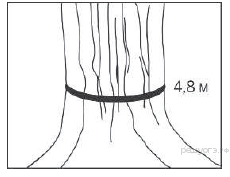 Часть В Запишите ход решения и ответ следующих задач на отдельном листе.12. Две стороны треугольника равны 5 см и 16 см, а угол между ними 1200. Найдите третью сторону треугольника и его площадь.13. Биссектрисы углов A и B при боковой стороне AB трапеции ABCD пересекаются в точке F. Найдите AB, если AF = 20, BF = 15.14.  Равнобедренная трапеция с основаниями 64 и 36 описана около окружности. Найдите радиус окружности.II ВариантЕсли  и ,  то длина вектора 3			2) 4			3)5			 4) 6В квадрате АВСД сторона равна . Диагонали пересекаются в точке О.Скалярное произведение , равно8			2) 4			3) 2			 4) 13.  Радиус вписанной в правильный треугольник окружности  равен 3 см. Сторона этого  треугольника  равна1) 6			2) 9			3) 		 4) 4.  Какие из следующих утверждений верны?1) Квадрат любой стороны треугольника равен сумме квадратов двух других сторон без удвоенного произведения этих сторон на синус угла между ними.2) Если катеты прямоугольного треугольника равны 5 и 12, то его гипотенуза равна 13.3) Треугольник ABC, у которого AB = 5, BC = 6, AC = 7, является остроугольным.4) В прямоугольном треугольнике квадрат катета равен разности квадратов гипотенузы и другого катета.5.  Площадь параллелограмма со сторонами 5 см и 8 см равна 32 см2. Найдите косинус наименьшего угла параллелограмма.6. Найти площадь треугольника АВС, если АВ= 6 см, АС=4 см, градусная мера угла А равна 60⁰7.  Около прямоугольника, стороны которого 6 м и 8 м, описана окружность. Найдите длину этой окружности.1) м		2) м		3) м		 4) м8. Найдите радиус окружности описанной около правильного четырехугольника, если его площадь  равна 36 см2.1) см		2) см		3) см		 4) см       9. Площадь  кругового сектора окружности радиуса 6 см равна 9 см2. Найдите длину соответствующей дуги.      10. Найдите значение m при котором векторы   a̅ и   b̅ перпендикулярны, если    a̅(-2;1),   b̅(9; m)           11. Обхват ствола секвойи равен 6,3 м. Чему равен его диаметр (в метрах)? Ответ округлите до целого. 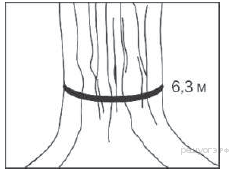 Часть В  Запишите ход решения и ответ следующих задач на отдельном листе.12.  Две стороны треугольника равны 5 см и 21 см, а угол между ними 600.  Найдите третью сторону треугольника и его площадь.       13.  Биссектрисы углов A и D параллелограмма  ABCD пересекаются в точке, лежащей на                            стороне BC.  Найдите AB, если BC = 34.  14.  Большее основание трапеции является диаметром описанной окружности. Определите высоту трапеции, если её диагональ равна 40см, а меньшей из отрезков, на которые делит основание высота, равен 18см.Каждое задание части I (базовой) оценивается в 1 балл, части II – 2 балла. За работу обучающийся может набрать максимальное количество баллов – 17Шкала оценивания:8-9 классТеория вероятностей и статистика.Пояснительная запискаВ контрольную работу по вероятности и статистике для учащихся 8 классов общеобразовательных школ включено 6 заданий.Первые два   задания   отвечают   темам   «Представление   данных»   и«Описательная статистика. Средние значения». В большинстве образовательных учреждений Москвы этот материал изучался в 7 классе. Включение этих заданий в контрольные работы 8 класса связано, в первую очередь, с важностью этих тем.Третье задание проверяет умение перечислять элементарные события в эксперименте, описанном в условии задачи.Четвертое, пятое и шестое задание проверяют умение вычислять вероятности событий, составленных из равновозможных исходов эксперимента. Задания расположены по возрастанию сложности и отвечают требованиям государственного стандарта основной школы. Последнее шестое задание составлено с таким расчетом, что учащиеся, владеющие комбинаторными знаниями, могли применить их для решения задачи. Однако задача решается и без комбинаторики прямым перебором всех элементарных событий и благоприятствующих событий.Вариант 1 опубликован с решением.Примерное содержание заданий работы отражено в заданиях демонстрационного варианта.На работу учащимся отводится 45 минут. Данные в задании адаптированы таким образом, что вычисления проводятся с одним десятичным знаком после запятой. Поэтому все расчеты могут быть проведены и без калькулятора, однако учащимся в ходе работы разрешено пользоваться калькуляторами.Критерии оцениванияОтметка «отлично» ставится, если безошибочно выполнены любые пять заданий из шести; отметка «хорошо» ставится за выполнение четырех любых заданий, возможно с одной вычислительной ошибкой при верном ходерассуждений; отметка «удовлетворительно» – за выполнение трех любых заданий, возможно с вычислительной ошибкой.Вариант 1.Рейтинговое агентство проводило опрос среди покупателей «Какой книжный магазин Вам больше нравится?» Столбиковая диаграммапоказывает рейтинги семи магазинов (в баллах) по результатам опроса.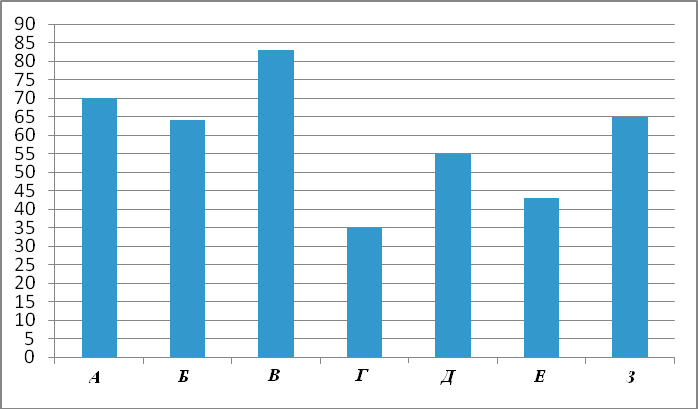 По диаграмме определите:а) какой магазин получил наибольшее число голосов по результатам опроса; б) сколько магазинов набрало более 60 баллов?В	таблице	указано	количество	проданной минеральной воды (в тыс. бутылок) в весенние илетние месяцы за два года (по данным компании- производителя).а) Вычислите среднее арифметическое данных за все летние месяцы.б) Вычислите среднее арифметическое данных за все весенние месяцы.в) Дайте возможное объяснение тому, что найденные показатели отличаются друг от друга.В городе планируется построить метрополитен, в котором три линии – Южная, Западная и Кольцевая. Художнику поручено нарисовать схему будущего метрополитена, причем каждая линия должна иметь свой цвет.Художник использует три цвета: красный, синий и зеленый.а) Сколько существует возможных вариантов распределения цветов? б) Перечислите все варианты с помощью таблицы.На	чемпионате		по	художественной	гимнастике	выступает	18 гимнасток, среди них	3 гимнастки из России, 2 гимнастки из Китая. Порядок выступления определяется жеребьевкой. Найдите вероятность того,что:а) первой будет выступать гимнастка из России;б) последней будет выступать гимнастка или из России, или из Китая.Иван и Петр играют в кости. Каждый бросает кость два раза. Выигрывает тот, у кого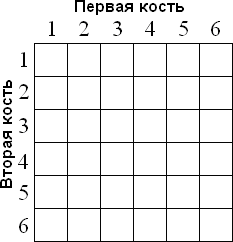 выпавшая сумма очков больше. Если суммы очков равны, игра оканчивается вничью.Первым бросал кости Иван, и у него выпало 5 очков и 3 очка.Теперь бросает кости Петр.а) В таблице элементарных событий укажите (штриховкой)	элементарные	события, благоприятствующие событию «Петр выиграет»б) Найдите вероятность события «Петр выиграет».Найдите вероятность того, что в случайно выбранном семизначном телефонном номере последние четыре цифры – тройка и три двойки (влюбом порядке).Вариант 2 .Рейтинговое агентство проводило опрос среди телезрителей «Какой телеканал Вам больше нравится?» На диаграмме показаны рейтингисеми телевизионных каналов (в баллах) по результатам опроса.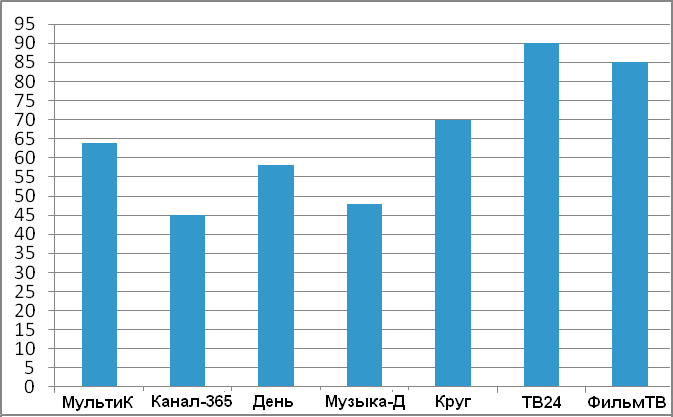 По диаграмме определите:а) какой канал получил наименьшее число голосов по результатам опроса; б) сколько каналов набрали менее 50 баллов?В	таблице	указано	количество	проданных порций мороженого (в тыс. штук) в летние иосенние месяцы за два года (по данным компании- производителя).а) Вычислите среднее арифметическое данных за все летние месяцы.б) Вычислите среднее арифметическое данных за все осенние месяцы.в) Дайте возможное объяснение тому, что найденные показатели отличаются друг от друга.В городе   три   района   –   Заречный,   Фабричный   и   Центральный.Художнику поручено нарисовать план города, причем каждый из районов должен быть выделен своим цветом. Художник решил использовать три цвета: розовый, голубой и желтый.а) Сколько существует возможных вариантов распределения цветов? б) Перечислите все варианты с помощью таблицы.На чемпионате по прыжкам в воду выступает 20 спортсменов, срединих	5 прыгунов из России и 3 прыгуна из США. Порядок выступления определяется жеребьевкой. Найдите вероятность того, что:а) первым будет прыгать спортсмен из США;б) вторым будет прыгать спортсмен или из России, или из США.Татьяна и Виктория играют в кости. Каждая бросает кость дважды. Выигрывает та, у коговыпавшая сумма очков больше. Если суммы очков равны, игра оканчивается вничью.Первой бросала кости Виктория, и у нее выпало 2 очка и 4 очка.Теперь бросает кости Татьяна.а) В таблице элементарных событий укажите (штриховкой)	элементарные	события, благоприятствующие событию «Виктория выиграет»б) Найдите вероятность события «Виктория выиграет».Найдите вероятность того, что в случайно выбранном семизначном телефонном номере последние пять цифр – одна семерка и четыревосьмерки (в любом порядке).Решение заданий, требования к выполнениюи рекомендации по оцениванию (только для варианта 1) Задание 1См. решение задания 1 варианта 1 7 классаЭто задание на чтение столбиковой диаграммы. От учащихся не требуется ни пояснений, ни развернутых ответов.Задание 2Возможное решение. Вычислим среднее за все летние месяцы:119 126 120 125  110  120  120 .6Теперь найдем среднее за все весенние месяцы:100 105 104 111 112  110  107 .6Ответ: а) 120; б) 107; в) Вероятно, весной минеральную воду покупают меньше, потому что не так жарко, как летом, и пить хочется меньше.При вычислении средних учащийся может воспользоваться свойствами средних. Например, вычисляя средние за все летние месяцы можно упростить вычисления, отняв от каждого из чисел 110 , а потом прибавив это число к результату усреднения9 16 10 15  0 10 110  10 110  120 .6Ответ на пункт (в) может быть непредсказуемым. Например – отличие небольшое, потому что хотя летом воды пьют больше, но все разъехались на дачи и покупают воду в других магазинах. Или: продажи весной и летом отличаются, потому что весной покупателям вода понравилась, и летом они стали покупать ее больше. Главный критерий – рассуждение содержит возможное, правдоподобное объяснение ситуации.Задание 3Возможное решение. Сначала решим пункт (б), перечислив варианты. Построим таблицу и заполним ее. Если Южная линия имеет красный цвет, то Западная и Кольцевая имеют соответственно зеленый и синий или наоборот. Внесем эти два варианта в таблицу и найдем еще по два варианта в случаях, когда Южная линия имеет синий или зеленый цвет. Получим таблицу.Тогда всего существует 6 раскрасок.Ответ: а) 6Не следует выдавать школьникам шаблон таблицы заранее. Таблица должна быть сконструирована самостоятельно. При этом варианты могут располагаться как в строчках, так и в столбцах. Обозначения цветов могут быть сделаны буквами, или цветовыми метками, линии метро также могут быть обозначены первыми буквами и т.п. В принципе, совершенно не играет роли, отделены ли графы таблицы друг от друга линиями или нет. Таблица должна быть аккуратной, полной и понятной. Других требований к ней нет. Пункт (а) многие школьники могут решить независимо от (б). Например, с помощью комбинаторного правила умножения: Южной линии назначаем любой из трех цветов, для Западной остается два цвета, а для Кольцевой – один. 3 2 1  6. Особенное внимание следует обратить на тех учащихся, у кого в пунктах (а) и (б) получилось разное число раскрасок. Контроль над этой ошибкой не проводился, но в будущем планируется.Задание 4Возможное	решение.	а)	при	выборе	первой	гимнастки	общее	числоэлементарных	событий	N  18 ,	число	элементарных	событий,благоприятствующих событию A первая из России, N  A  3.N  A	3	1Тогда P A 			.N	18	6б) ПустьB последняя из России или из Китая.N  18 ,N B  3  2  5 ,PB  5 .18Учащийся может не обозначать события буквами. Запись решения может быть более или менее подробной, чем приведенная в примерном решении.Возможное решение. Чтобы выиграть, Петр в сумме должен выбросить больше, чем 5  3  8 . Заштрихуем в таблице исходов опыта с бросанием двух игральных костей все исходы, благоприятствующее событию «Сумма очков больше 8».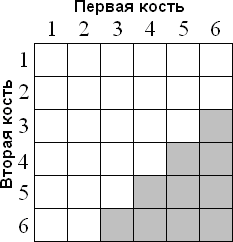 Общее	число	элементарных	событий	36,	число благоприятствующих	событий равно 10, значит,вероятность равна 10  5 .36	18Учитель может разрешить учащимся пользоваться для штриховки заранее подготовленной таблицей, либо потребовать перечертить таблицу в тетради. Не нужно требовать специальных письменных пояснений к штриховке.Задание 6Возможное решение. Общее число возможных комбинаций последнихчетырех цифр:N  104 .	Указанному событию благоприятствуют исходывида 3222 , где цифры следуют в любом порядке. Позицию для тройки можновыбрать C1  4способами. На остальные места нужно поставить двойки.Тогда искомая вероятность равна     4  4 	1	 0,0004 .N	104	2500Учащийся может не использовать комбинаторные соображения, а просто перечислить все благоприятствующие исходы: 3222, 2322, 2232 и 2223. Общее число комбинаций также можно найти непосредственно – чисел от 0 до 9999 ровно 10000. Ответ может быть записан как обыкновенной, так и десятичной дробью.Ответы к заданиям контрольных работВариант 1а) В (или третий магазин) б) 4;а) 120 б) 107 в) Возможно, весной минеральную воду покупают меньше потому, что не так жарко, как летом, и пить хочется меньше;3	а) 6б)4	а) 16б) 5 ;185	а)	б) 5 ;186	0,0004.Вариант 21	а) Канал-365 б) 2;2	а) 740 б) 368 в) Осенью люди покупают меньше мороженого, чем летом потому, что осенью холоднее;3	а) 6б)4	а)	320б) 2 ;55	а)	б) 5 .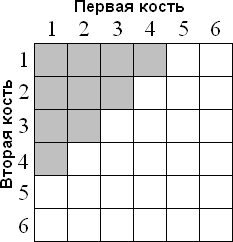 186	0,00005.Элементы содержания, проверяемые на контрольной работеЭлементы содержания, проверяемые на контрольной работе1Квадратное уравнение; формула корней квадратного уравнения2Алгебраические дроби. Сокращение дробей. Действия с алгебраическимидробями3Параллелограмм, его свойства и признаки4Квадратный корень из числа. Свойства квадратных корней и их применениев вычислениях5Свойства квадратных корней и их применение в вычислениях6Функции,	описывающие	прямую	и	обратную	пропорциональнуюзависимость, их графики. Гипербола7Квадратный трехчлен. Теорема Виета. Уравнение с одной переменной.Корень уравнения8Числовые неравенства и их свойства9Запись приближенных значений в виде 𝑥 = 𝑎 ± ℎ, переход к записи в виде двойного неравенства10Линейные неравенства с одной переменной и их системы11Запись числа в стандартном виде12Свойства степеней с целым показателем13Преобразование выражений, содержащих степени с целым показателем14Решение рациональных уравнений15Переход от словесной формулировки соотношений между величинами калгебраической. Решение текстовых задач алгебраическим способомКод требованияКод требованияТребования к уровню подготовки учащихся, достижениекоторого проверяется на контрольной работе.1ЗНАТЬ И ПОНИМАТЬ:1.1Понятие	о	квадратном	уравнении;	формуле	корнейквадратного уравнения1.2Понятие об алгебраических дробях. Правила сокращениядробейПравила действий с алгебраическими дробями1.3Понятие о параллелограмме. Свойства параллелограмма.Признаки параллелограмма1.4Определение	квадратного	корня	из	числа.	Свойстваквадратных корней1.5Формулы сокращенного умножения. Свойства квадратныхкорней1.6Понятие о функциях, описывающих прямую и обратнуюпропорциональную зависимость, их графики. Прямая и гипербола1.7Теорема Виета. Понятие о корне уравнения1.8Понятие о   числовых   неравенствах.   Свойства   числовыхнеравенств1.9Понятие о записи приближенных значений в виде 𝑥 = 𝑎 ± ℎ.Правило перехода к записи в виде двойного неравенства1.10Понятие о линейных неравенствах с одной переменной и ихсистемах1.11Определение числа в стандартном виде1.12Свойства степеней с целым показателем1.13Свойства степеней с целым показателем1.14Понятие о рациональных уравнениях. Алгоритм решениярациональных уравнений1.15Переход от словесной формулировки соотношений междувеличинами к алгебраической2УМЕТЬ:2.1Решать квадратное уравнение с помощью формул2.2Выполнять преобразования с алгебраическими дробям2.3Применять	свойства	и	признаки	параллелограмма	длярешения задач2.4Применять свойства арифметических квадратных коней для вычисления значений и преобразования числовых выражений, содержащих квадратные корни2.5Применять формулы сокращенного умножения при упрощении выражений. Применять свойства арифметических квадратных коней для вычисления значений и преобразованиячисловых выражений, содержащих квадратные корни2.6Выполнять	действия	с	функциями.	Находить	значения функции, заданной формулой, таблицей, графиком, по ее аргументу.Описывать свойства изученных функций, строить их графики2.7Применять	теорему	Виета	для	решения	квадратныхуравнений с параметрами2.8Применять свойства числовых неравенств в решении2.9Округлять   целые   числа   и   десятичные   дроби,   находитьприближения чисел с недостатком и избытком, выполнять оценкучисловых выражений2.10Решать линейные неравенства с одной переменной и их системы. Изображать решение линейных неравенств графически и спомощью интервалов2.11Записывать большие и малые числа в стандартном виде (сиспользованием целых степеней числа 10).2.122.13Выполнять	основные   действия	со   степенями	с	целым показателем. Находить значения степеней с целыми показателями2.14Решать рациональные уравнения2.15Решать	текстовые	задачи	алгебраическим	методом, интерпретировать полученный результат, проводить отбор решений,исходя из формулировки задачиАБВАБВ012323,294153Содержание верного ответа и указания по оцениванию(допускаются различные методы оформления, не искажающие его смысл)баллыРазность преобразована в дробь, числитель которой квадратный трехчлен. Правильно найдены корни квадратного трехчлена. Произведен отборкорней. Получен верный ответ.3Ход решения верный. Разность преобразована в дробь, числитель которой квадратный трехчлен. Найдены корни квадратного трехчлена. Произведен отбор корней. В процессе решения допущены вычислительные ошибки.Получен неверный ответ.2Разность преобразована в дробь, числитель которой квадратный трехчлен. Правильно найдены корни квадратного трехчлена. Отбор корней непроизведен. Получен неверный ответ.1В остальных случаях0Содержание верного ответа и указания по оцениванию(допускаются различные методы оформления, не искажающие его смысл)баллыУравнение составлено и решено правильно; все вычисления проведены безошибок, получен верный ответ.3Уравнение составлено и решено правильно. Ответ неверный (указанбольший, а не меньший катет).2Уравнение составлено правильно. Допущена ошибка при решенииуравнения1В остальных случаях0012316,5312342,5Содержание верного ответа и указания по оцениванию(допускаются различные методы оформления, не искажающие его смысл)баллыРазность преобразована в дробь, числитель которой квадратный трехчлен. Правильно найдены корни квадратного трехчлена. Произведен отборкорней. Получен верный ответ.3Ход решения верный. Разность преобразована в дробь, числитель которой квадратный трехчлен. Найдены корни квадратного трехчлена. Произведен отбор корней. В процессе решения допущены вычислительные ошибки.Получен неверный ответ.2Разность преобразована в дробь, числитель которой квадратный трехчлен. Правильно найдены корни квадратного трехчлена. Отбор корней непроизведен. Получен неверный ответ.1В остальных случаях0Содержание верного ответа и указания по оцениванию(допускаются различные методы оформления, не искажающие его смысл)баллыУравнение составлено и решено правильно; все вычисления проведены безошибок, получен верный ответ.3Уравнение составлено и решено правильно. Ответ неверный (указанменьший, а не больший катет).2Уравнение составлено правильно. Допущена ошибка при решенииуравнения1В остальных случаях0КодОписание элементов предметного содержания1.1Рациональные выражения и их преобразования1.2Система двух линейных уравнений с двумя переменными; решение подстановкой и алгебраическим сложением.1.3Линейное неравенство с одной переменной.1.4Свойства степени с целым показателем.1.5Квадратичная функция и её график, промежутки знакопостоянства, чтение графика.1.6Решение текстовых задач алгебраическим способомКодОписание элементов метапредметного содержания2.1Умение применять правила выполнения действий с дробями в рациональном выражении.2.2Умение выбирать рациональный способ решения2.3Умение применять алгоритм решения неравенств2.4Умение строить и читать графики функций2.5Умения выполнять вычисления и преобразования2.6Умение моделировать реальные ситуации на языке алгебры, составлять уравнения по условию задачи2.7Умение логически мыслить, делать выводы2.8Умение оценивать правильность выполнения учебной задачиКодОписание требований к уровню подготовки обучающихся3.1Уметь упрощать рациональные выражения , применяя правила действий с рациональными дробями (базовый уровень)3.2Уметь решать системы линейных уравнений с двумя переменными ( базовый уровень)3.3Решать линейные неравенства с одной переменной( базовый уровень)3.4.Выполнять основные действия со степенями с целым показателем (базовый уровень)3.5Уметь строить график квадратичной функции, определять свойства функции по её графику ( повышенный уровень)3.6Решать текстовые задачи алгебраическим методом, интерпретировать полученный результат, проводить отбор решений исходя из формулировки задачи (повышенный уровень)3.7Проводить логические рассуждения при решении задач, оценивать правильность рассуждений, распознавать ошибочные заключения (повышенный уровень)№УровеньЧто проверяетсяТип заданияПримерноезаданиявремя выполнения задания1Базовый1.1., 2.1., 3.1.Упроститьвыражение8 минут2Базовый1.2., 2.2.,3.2.Решить системууравнений7 минут3Базовый1.3.,2.3.,3.3.Решитьнеравенство5 минут4Базовый1.4., 2.5., 3.4.Представить выражение в виде степени соснованием3 минуты5Повышен ный1.5.,2.4.,2.8.,3.5.Построить график функции, указать промежутки знакопостоянства7 минут6Повышенный1.6,2.6.,2.7., 3.6., 3.7.Решить задачу10 минутОценка правильн ости выполнен ия заданияСверка с эталономВыполняется на следующем уроке после проверки работы учителемКоличество выполненных заданийОтметкаВыполнены все 6 заданий«5»Выполнены все задания из обязательнойчасти и одно из дополнительных заданий«4»Выполнены все задания обязательной части или 3 любых задания из обязательной и одно любое издополнительной«3»Выполнено менее 4-х заданий«2»Код требован ия к уровню подготовки№ задани я контро льнойработыПредметный результат не сформированПредметный результат сформирован на базовом уровнеПредметный результат сформирован на повышенном уровне3.1.1Задание неЗаданиевыполнено, допущенывыполненогрубые ошибки вправильноприменении правил.3.2.2Задание не выполненоЗаданиеили выполненовыполненочастично .правильно3.3.3Задание выполненоЗаданиенеправильно,выполненонеправильная записьправильно.решения.3.44Задание выполненоЗаданиенеправильно,выполненодопущены грубыеправильно.ошибки в примененииправил.3.5.5Задание выполненоЗаданиеВыбран болеечастично, порядоквыполненорациональныйвыполненияправильно,способпостроениядопускаютсяпостроениянеправильный.неточности вграфикаоформлении.3.6., 3.7.6Задача решенаРешениенеправильно,правильное,неправильная записьправильныеусловия.оформлениеусловия и записьответа.Код метапредметного результата№ задания контрольной работыПродемонстрировал сформированностьНе продемонстрировал сформированность2.1.1ПравильноДопустил ошибки вприменил всеприменении правил.правила действий сдробями, ответзаписан в виденесократимойдроби.2.22Выбрал болееРешалрациональныйнерациональным(простой) способспособом.решения,применимый кданной системе.2.3.3БезошибочноДопустил ошибки вприменил алгоритмприменениирешения линейныхалгоритма решения.неравенств с однойпеременной.2.5.4ПравильноДопустил ошибки вприменил правилапреобразованиипреобразованиявыражения.выражений состепенью с целымпоказателем.2.4.,2.8.5ПостроениеДопустил ошибки ввыполненопостроении графикаправильно,или неправильноопределеныопределилсвойства функции.промежуткизнакопостоянствафункции.2.6.,2.7.6ПравильноСпособ решениясоставленоневерный, задача неуравнение порешена.условию задачи,выбран верныйспособ решения.ТемаКоличество заданийТеорема Пифагора3Четырехугольники5Площадь1Подобные треугольники3Окружность3Выбор верных утверждений1Уровень сложности заданийКоличество заданийМаксимальный баллБазовый1313Повышенный24Итого:1517Основные умения и способы действийКоличество заданийУровень сложностиКоличество балловУметь выполнять действия с геометрическими фигурами.12 (№2-12)Б12Проводить доказательные рассуждения при решении задач, оценивать логическую правильность рассуждений, распознавать ошибочные рассуждения.1 (№ 1)Б1Уметь выполнять действия с геометрическими фигурами.2 (№ 13-14)П4Итого1517Код требованийПеречень требований к уровню подготовки, достижение которого будет проверяется 5Уметь выполнять действия с геометрическими фигурами.5.1Решать планиметрические задачи на нахождение геометрических величин (длин, углов)5.2Распознавать геометрические фигуры на плоскости, различать их взаимное расположение, изображать геометрические фигуры; выполнять чертежи по условию задачи5.3Описывать реальные ситуации на языке геометрии, исследовать построенные модели с использованием геометрических понятий и теорем, решать практические задачи, связанные с нахождением геометрических величин.7Уметь использовать приобретенные знания и умения в практической деятельности и повседневной жизни, уметь строить и исследовать простейшие математические модели7.8Проводить доказательные рассуждения при решении задач, оценивать логическую правильность рассуждений, распознавать ошибочные заключения.Код по кодификаторуТема№ задания7.2Треугольник2,5,7,13,147.2.3Прямоугольный треугольник. Теорема Пифагора2,5,13,147.2.9Подобие треугольников, коэффициент подобия. Признаки подобия треугольников7,137.2.10Синус, косинус, тангенс острого угла прямоугольного треугольника и углов от 0о до 180о57.3Многоугольники4,9,11,12,157.3.1Параллелограмм, его свойства и признаки4,17.3.2Прямоугольник, квадрат, ромб, их свойства и признаки9,117.3.3Трапеция, средняя линия трапеции; равнобедренная трапеция12,157.4Окружность и круг6,8,107.4.1Центральный, вписанный угол; величина вписанного угла6,107.4.6Вписанные и описанные окружности правильного многоугольника87.5Измерение геометрических величин3,97.5.5Площадь параллелограмма97.5.7Площадь треугольника3Отметка по пятибалльной шкале«2»«3»«4»«5»Общий суммарный балл0-45-89-13Более 13ТемаКоличество заданийНачальные геометрические сведения 4Смежные и вертикальные углы3Треугольники4Параллельные прямые1Медианы, биссектрисы и высоты треугольника4Свойства равнобедренного треугольника1Теоремы об углах, образованных двумя параллельными прямыми3Сумма углов треугольника3Неравенство треугольника1Соотношение между сторонами и углами треугольника1Выбор верных утверждений4Уровень сложности заданийКоличество заданийМаксимальный баллБазовый1111Повышенный36Итого:1417Основные умения и способы действийКоличество заданийУровень сложностиКоличество балловУметь выполнять действия с геометрическими фигурами.10Б10Проводить доказательные рассуждения при решении задач, оценивать логическую правильность рассуждений, распознавать ошибочные рассуждения.1Б1Уметь выполнять действия с геометрическими фигурами.3 (№ 12-14)П6Итого1417Код требованийПеречень требований к уровню подготовки, достижение которого будет проверяется 5Уметь выполнять действия с геометрическими фигурами.5.1Решать планиметрические задачи на нахождение геометрических величин (длин, углов)5.2Распознавать геометрические фигуры на плоскости, различать их взаимное расположение, изображать геометрические фигуры; выполнять чертежи по условию задачи5.3Описывать реальные ситуации на языке геометрии, исследовать построенные модели с использованием геометрических понятий и теорем, решать практические задачи, связанные с нахождением геометрических величин.7Уметь использовать приобретенные знания и умения в практической деятельности и повседневной жизни, уметь строить и исследовать простейшие математические модели7.8Проводить доказательные рассуждения при решении задач, оценивать логическую правильность рассуждений, распознавать ошибочные заключения.Код по кодификаторуТема№ задания7.2Треугольник6,127.2.11Решение прямоугольных треугольников. Основное тригонометрическое тождество. Теорема косинусов и теорема синусов127.3Многоугольники3,4,7,8,13,147.3.3Трапеция, средняя линия трапеции; равнобедренная трапеция13,147.3.5Правильные многоугольники3,87.4Окружность и круг7,8,147.4.6.Вписанные и описанные окружности правильного многоугольника 3,7,87.5.Измерение геометрических величин4,6,7,9,127.5.5Площадь параллелограмма47.5.7Площадь треугольника6,127.5.8Площадь круга, площадь сектора7,9,117.6Векторы на плоскости1,2,107.6.1.Вектор, длина (модуль) вектора17.6.2Операции над векторами (сумма векторов, умножение вектора на число)17.6.3Угол между векторами107.6.4Скалярное произведение векторов2Отметка по пятибалльной шкале«2»«3»«4»«5»Общий суммарный балл0-56-89-13Более 13ЮжнаяККССЗЗЗападнаяЗСКЗКСКольцеваяСЗЗКСКЮжнаяККССЗЗЗападнаяЗСКЗКСКольцеваяСЗЗКСКЗаречныйРРГГЖЖФабричныйЖГРЖРГЦентральныйГЖЖРГР